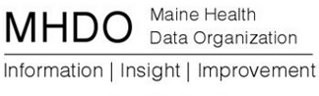 AGENDABOARD OF DIRECTOR MEETING151 Capitol Street, Augusta, Maine Thursday, March 6, 20149:00 a.m. - 11:00 a.m.Public Hearing - 9:00 a.m.Chapter 10:  Determination of AssessmentsChair ReportStatus of January and February meeting minutesStatus of PHI ProposalExecutive Director ReportHealthCost  2014 Status of Consumer Advisory CommitteeProject Management ReportGeneral Agency OperationsTransformation ActivityCompliance IssuesMQF Advisory Council Update Patient Experience of Care websitePublic CommentAdjourn